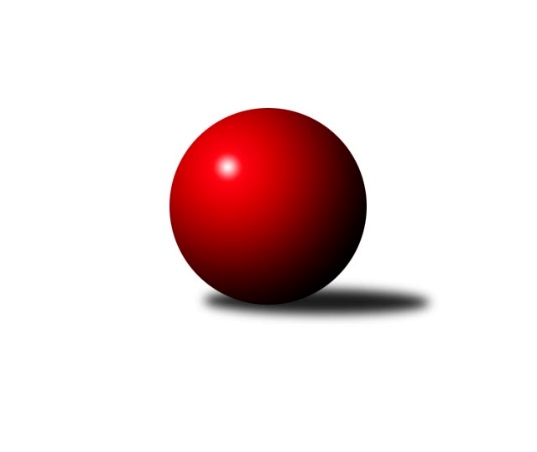 Č.3Ročník 2020/2021	14.5.2024 Okresní přebor - skupina A 2020/2021Statistika 3. kolaTabulka družstev:		družstvo	záp	výh	rem	proh	skore	sety	průměr	body	plné	dorážka	chyby	1.	SKK Podbořany C	2	2	0	0	11.0 : 1.0 	(12.5 : 3.5)	1651	4	1151	500	33	2.	TJ MUS Most	2	2	0	0	8.0 : 4.0 	(8.0 : 8.0)	1622	4	1105	517	33	3.	TJ Elektrárny Kadaň C	3	2	0	1	12.0 : 6.0 	(13.0 : 11.0)	1674	4	1146	528	31.7	4.	TJ KK Louny B	2	1	1	0	8.0 : 4.0 	(8.0 : 8.0)	1587	3	1129	459	39	5.	TJ Sokol Duchcov B	1	1	0	0	4.0 : 2.0 	(4.0 : 4.0)	1697	2	1158	539	34	6.	KK Hvězda Trnovany B	2	1	0	1	6.0 : 6.0 	(8.5 : 7.5)	1649	2	1162	487	33.5	7.	Sokol Spořice B	2	1	0	1	6.0 : 6.0 	(8.0 : 8.0)	1557	2	1134	424	47	8.	TJ Sokol Údlice C	2	1	0	1	5.0 : 7.0 	(7.0 : 9.0)	1448	2	1036	412	47	9.	TJ Lokomotiva Žatec B	2	0	1	1	4.0 : 8.0 	(8.0 : 8.0)	1548	1	1087	461	43.5	10.	Sokol Spořice C	2	0	0	2	4.0 : 8.0 	(8.0 : 8.0)	1452	0	1055	398	53	11.	TJ Sokol Údlice B	2	0	0	2	3.0 : 9.0 	(8.5 : 7.5)	1613	0	1171	442	39.5	12.	SKK Bílina B	2	0	0	2	1.0 : 11.0 	(2.5 : 13.5)	1499	0	1073	426	48Tabulka doma:		družstvo	záp	výh	rem	proh	skore	sety	průměr	body	maximum	minimum	1.	TJ Elektrárny Kadaň C	2	2	0	0	10.0 : 2.0 	(9.0 : 7.0)	1679	4	1704	1654	2.	SKK Podbořany C	1	1	0	0	5.0 : 1.0 	(5.0 : 3.0)	1630	2	1630	1630	3.	TJ KK Louny B	1	1	0	0	5.0 : 1.0 	(5.0 : 3.0)	1625	2	1625	1625	4.	Sokol Spořice B	1	1	0	0	5.0 : 1.0 	(5.0 : 3.0)	1538	2	1538	1538	5.	TJ Sokol Duchcov B	1	1	0	0	4.0 : 2.0 	(4.0 : 4.0)	1697	2	1697	1697	6.	TJ MUS Most	1	1	0	0	4.0 : 2.0 	(4.0 : 4.0)	1695	2	1695	1695	7.	TJ Sokol Údlice C	1	1	0	0	4.0 : 2.0 	(4.0 : 4.0)	1464	2	1464	1464	8.	TJ Lokomotiva Žatec B	1	0	1	0	3.0 : 3.0 	(5.0 : 3.0)	1538	1	1538	1538	9.	KK Hvězda Trnovany B	0	0	0	0	0.0 : 0.0 	(0.0 : 0.0)	0	0	0	0	10.	Sokol Spořice C	1	0	0	1	2.0 : 4.0 	(4.0 : 4.0)	1466	0	1466	1466	11.	TJ Sokol Údlice B	1	0	0	1	2.0 : 4.0 	(3.5 : 4.5)	1604	0	1604	1604	12.	SKK Bílina B	1	0	0	1	0.0 : 6.0 	(0.5 : 7.5)	1473	0	1473	1473Tabulka venku:		družstvo	záp	výh	rem	proh	skore	sety	průměr	body	maximum	minimum	1.	SKK Podbořany C	1	1	0	0	6.0 : 0.0 	(7.5 : 0.5)	1671	2	1671	1671	2.	TJ MUS Most	1	1	0	0	4.0 : 2.0 	(4.0 : 4.0)	1548	2	1548	1548	3.	KK Hvězda Trnovany B	2	1	0	1	6.0 : 6.0 	(8.5 : 7.5)	1649	2	1657	1640	4.	TJ KK Louny B	1	0	1	0	3.0 : 3.0 	(3.0 : 5.0)	1549	1	1549	1549	5.	TJ Sokol Duchcov B	0	0	0	0	0.0 : 0.0 	(0.0 : 0.0)	0	0	0	0	6.	TJ Elektrárny Kadaň C	1	0	0	1	2.0 : 4.0 	(4.0 : 4.0)	1668	0	1668	1668	7.	Sokol Spořice C	1	0	0	1	2.0 : 4.0 	(4.0 : 4.0)	1438	0	1438	1438	8.	TJ Sokol Údlice B	1	0	0	1	1.0 : 5.0 	(5.0 : 3.0)	1622	0	1622	1622	9.	Sokol Spořice B	1	0	0	1	1.0 : 5.0 	(3.0 : 5.0)	1576	0	1576	1576	10.	TJ Lokomotiva Žatec B	1	0	0	1	1.0 : 5.0 	(3.0 : 5.0)	1557	0	1557	1557	11.	TJ Sokol Údlice C	1	0	0	1	1.0 : 5.0 	(3.0 : 5.0)	1432	0	1432	1432	12.	SKK Bílina B	1	0	0	1	1.0 : 5.0 	(2.0 : 6.0)	1525	0	1525	1525Tabulka podzimní části:		družstvo	záp	výh	rem	proh	skore	sety	průměr	body	doma	venku	1.	SKK Podbořany C	2	2	0	0	11.0 : 1.0 	(12.5 : 3.5)	1651	4 	1 	0 	0 	1 	0 	0	2.	TJ MUS Most	2	2	0	0	8.0 : 4.0 	(8.0 : 8.0)	1622	4 	1 	0 	0 	1 	0 	0	3.	TJ Elektrárny Kadaň C	3	2	0	1	12.0 : 6.0 	(13.0 : 11.0)	1674	4 	2 	0 	0 	0 	0 	1	4.	TJ KK Louny B	2	1	1	0	8.0 : 4.0 	(8.0 : 8.0)	1587	3 	1 	0 	0 	0 	1 	0	5.	TJ Sokol Duchcov B	1	1	0	0	4.0 : 2.0 	(4.0 : 4.0)	1697	2 	1 	0 	0 	0 	0 	0	6.	KK Hvězda Trnovany B	2	1	0	1	6.0 : 6.0 	(8.5 : 7.5)	1649	2 	0 	0 	0 	1 	0 	1	7.	Sokol Spořice B	2	1	0	1	6.0 : 6.0 	(8.0 : 8.0)	1557	2 	1 	0 	0 	0 	0 	1	8.	TJ Sokol Údlice C	2	1	0	1	5.0 : 7.0 	(7.0 : 9.0)	1448	2 	1 	0 	0 	0 	0 	1	9.	TJ Lokomotiva Žatec B	2	0	1	1	4.0 : 8.0 	(8.0 : 8.0)	1548	1 	0 	1 	0 	0 	0 	1	10.	Sokol Spořice C	2	0	0	2	4.0 : 8.0 	(8.0 : 8.0)	1452	0 	0 	0 	1 	0 	0 	1	11.	TJ Sokol Údlice B	2	0	0	2	3.0 : 9.0 	(8.5 : 7.5)	1613	0 	0 	0 	1 	0 	0 	1	12.	SKK Bílina B	2	0	0	2	1.0 : 11.0 	(2.5 : 13.5)	1499	0 	0 	0 	1 	0 	0 	1Tabulka jarní části:		družstvo	záp	výh	rem	proh	skore	sety	průměr	body	doma	venku	1.	TJ Lokomotiva Žatec B	0	0	0	0	0.0 : 0.0 	(0.0 : 0.0)	0	0 	0 	0 	0 	0 	0 	0 	2.	Sokol Spořice C	0	0	0	0	0.0 : 0.0 	(0.0 : 0.0)	0	0 	0 	0 	0 	0 	0 	0 	3.	TJ Sokol Údlice C	0	0	0	0	0.0 : 0.0 	(0.0 : 0.0)	0	0 	0 	0 	0 	0 	0 	0 	4.	SKK Bílina B	0	0	0	0	0.0 : 0.0 	(0.0 : 0.0)	0	0 	0 	0 	0 	0 	0 	0 	5.	SKK Podbořany C	0	0	0	0	0.0 : 0.0 	(0.0 : 0.0)	0	0 	0 	0 	0 	0 	0 	0 	6.	TJ MUS Most	0	0	0	0	0.0 : 0.0 	(0.0 : 0.0)	0	0 	0 	0 	0 	0 	0 	0 	7.	TJ Sokol Údlice B	0	0	0	0	0.0 : 0.0 	(0.0 : 0.0)	0	0 	0 	0 	0 	0 	0 	0 	8.	TJ Sokol Duchcov B	0	0	0	0	0.0 : 0.0 	(0.0 : 0.0)	0	0 	0 	0 	0 	0 	0 	0 	9.	TJ Elektrárny Kadaň C	0	0	0	0	0.0 : 0.0 	(0.0 : 0.0)	0	0 	0 	0 	0 	0 	0 	0 	10.	Sokol Spořice B	0	0	0	0	0.0 : 0.0 	(0.0 : 0.0)	0	0 	0 	0 	0 	0 	0 	0 	11.	TJ KK Louny B	0	0	0	0	0.0 : 0.0 	(0.0 : 0.0)	0	0 	0 	0 	0 	0 	0 	0 	12.	KK Hvězda Trnovany B	0	0	0	0	0.0 : 0.0 	(0.0 : 0.0)	0	0 	0 	0 	0 	0 	0 	0 Zisk bodů pro družstvo:		jméno hráče	družstvo	body	zápasy	v %	dílčí body	sety	v %	1.	Jan Zach 	TJ Elektrárny Kadaň C 	3	/	3	(100%)	5	/	6	(83%)	2.	Jaroslav Novák 	TJ Sokol Údlice B 	2	/	2	(100%)	4	/	4	(100%)	3.	Ladislav Mandinec 	SKK Podbořany C 	2	/	2	(100%)	4	/	4	(100%)	4.	Jitka Jindrová 	Sokol Spořice B 	2	/	2	(100%)	4	/	4	(100%)	5.	Rudolf Šamaj 	TJ MUS Most 	2	/	2	(100%)	4	/	4	(100%)	6.	Petr Andres 	Sokol Spořice C 	2	/	2	(100%)	4	/	4	(100%)	7.	Martin Dolejší 	KK Hvězda Trnovany B 	2	/	2	(100%)	4	/	4	(100%)	8.	Jan Čermák 	TJ Lokomotiva Žatec B 	2	/	2	(100%)	3	/	4	(75%)	9.	Vlastimil Heryšer 	SKK Podbořany C 	2	/	2	(100%)	2.5	/	4	(63%)	10.	Miroslav Kesner 	TJ KK Louny B 	2	/	2	(100%)	2	/	4	(50%)	11.	Pavel Nocar ml.	TJ Elektrárny Kadaň C 	2	/	3	(67%)	4	/	6	(67%)	12.	Jaroslav Seifert 	TJ Elektrárny Kadaň C 	2	/	3	(67%)	3	/	6	(50%)	13.	Karel Nudčenko 	TJ Sokol Údlice C 	1	/	1	(100%)	2	/	2	(100%)	14.	Milan Černý 	Sokol Spořice B 	1	/	1	(100%)	2	/	2	(100%)	15.	Michal Janči 	TJ Sokol Údlice C 	1	/	1	(100%)	2	/	2	(100%)	16.	Michal Baša 	SKK Podbořany C 	1	/	1	(100%)	2	/	2	(100%)	17.	Jaroslav Štěpánek 	Sokol Spořice C 	1	/	1	(100%)	2	/	2	(100%)	18.	Miroslav Sodomka 	TJ KK Louny B 	1	/	1	(100%)	2	/	2	(100%)	19.	Marek Půta 	SKK Podbořany C 	1	/	1	(100%)	2	/	2	(100%)	20.	Martin Bergerhof 	KK Hvězda Trnovany B 	1	/	1	(100%)	2	/	2	(100%)	21.	Jiří Müller 	TJ Sokol Duchcov B 	1	/	1	(100%)	2	/	2	(100%)	22.	Josef Otta st.	TJ Sokol Duchcov B 	1	/	1	(100%)	1	/	2	(50%)	23.	Lukáš Zítka 	TJ Lokomotiva Žatec B 	1	/	2	(50%)	3	/	4	(75%)	24.	Jaroslava Paganiková 	TJ Sokol Údlice C 	1	/	2	(50%)	3	/	4	(75%)	25.	František Pfeifer 	TJ KK Louny B 	1	/	2	(50%)	3	/	4	(75%)	26.	Emil Campr 	TJ Sokol Údlice B 	1	/	2	(50%)	2.5	/	4	(63%)	27.	Rudolf Podhola 	SKK Bílina B 	1	/	2	(50%)	2.5	/	4	(63%)	28.	Jiřina Kařízková 	Sokol Spořice C 	1	/	2	(50%)	2	/	4	(50%)	29.	Miroslav Lazarčik 	Sokol Spořice B 	1	/	2	(50%)	2	/	4	(50%)	30.	Jiří Štěpánek 	SKK Podbořany C 	1	/	2	(50%)	2	/	4	(50%)	31.	Roman Moucha 	TJ MUS Most 	1	/	2	(50%)	2	/	4	(50%)	32.	Petr Petřík 	KK Hvězda Trnovany B 	1	/	2	(50%)	2	/	4	(50%)	33.	Julius Hidvégi 	TJ MUS Most 	1	/	2	(50%)	2	/	4	(50%)	34.	Miroslav Vízek 	TJ Lokomotiva Žatec B 	1	/	2	(50%)	1	/	4	(25%)	35.	Miriam Nocarová 	TJ Elektrárny Kadaň C 	1	/	3	(33%)	1	/	6	(17%)	36.	Tomáš Šaněk 	TJ Sokol Duchcov B 	0	/	1	(0%)	1	/	2	(50%)	37.	Veronika Rajtmajerová 	TJ Lokomotiva Žatec B 	0	/	1	(0%)	1	/	2	(50%)	38.	Milan Bašta 	TJ KK Louny B 	0	/	1	(0%)	1	/	2	(50%)	39.	Michal Láska 	KK Hvězda Trnovany B 	0	/	1	(0%)	0.5	/	2	(25%)	40.	Lenka Bůžková 	SKK Bílina B 	0	/	1	(0%)	0	/	2	(0%)	41.	Ondřej Koblih 	KK Hvězda Trnovany B 	0	/	1	(0%)	0	/	2	(0%)	42.	Roman Exner 	TJ Sokol Duchcov B 	0	/	1	(0%)	0	/	2	(0%)	43.	Milan Nový 	KK Hvězda Trnovany B 	0	/	1	(0%)	0	/	2	(0%)	44.	Tomáš Kesner 	TJ KK Louny B 	0	/	1	(0%)	0	/	2	(0%)	45.	Milan Daniš 	TJ Sokol Údlice C 	0	/	1	(0%)	0	/	2	(0%)	46.	Milada Pšeničková 	Sokol Spořice C 	0	/	1	(0%)	0	/	2	(0%)	47.	Václav Valenta st.	TJ KK Louny B 	0	/	1	(0%)	0	/	2	(0%)	48.	Milan Mestek 	Sokol Spořice B 	0	/	1	(0%)	0	/	2	(0%)	49.	Gustav Marenčák 	Sokol Spořice B 	0	/	1	(0%)	0	/	2	(0%)	50.	Pavla Vacinková 	TJ Lokomotiva Žatec B 	0	/	1	(0%)	0	/	2	(0%)	51.	Michaela Černá 	Sokol Spořice B 	0	/	1	(0%)	0	/	2	(0%)	52.	Barbora Salajková Němečková 	SKK Bílina B 	0	/	1	(0%)	0	/	2	(0%)	53.	Tomáš Pičkár 	TJ Sokol Údlice C 	0	/	1	(0%)	0	/	2	(0%)	54.	Michal Šlajchrt 	TJ Sokol Údlice B 	0	/	2	(0%)	1	/	4	(25%)	55.	Jaroslav Hodinář 	TJ Sokol Údlice B 	0	/	2	(0%)	1	/	4	(25%)	56.	Josef Drahoš 	TJ MUS Most 	0	/	2	(0%)	0	/	4	(0%)	57.	Boleslava Slunéčková 	Sokol Spořice C 	0	/	2	(0%)	0	/	4	(0%)	58.	Veronika Šílová 	SKK Bílina B 	0	/	2	(0%)	0	/	4	(0%)	59.	Jiří Suchánek 	TJ Sokol Údlice C 	0	/	2	(0%)	0	/	4	(0%)	60.	Jana Černíková 	SKK Bílina B 	0	/	2	(0%)	0	/	4	(0%)Průměry na kuželnách:		kuželna	průměr	plné	dorážka	chyby	výkon na hráče	1.	Duchcov, 1-4	1682	1134	548	35.0	(420.6)	2.	Kadaň, 1-2	1626	1155	471	37.3	(406.6)	3.	Bílina, 1-2	1619	1119	500	34.5	(404.9)	4.	Louny, 1-2	1600	1155	445	44.5	(400.1)	5.	Podbořany, 1-4	1593	1114	479	37.0	(398.4)	6.	Žatec, 1-2	1543	1100	443	42.5	(385.9)	7.	Údlice, 1-2	1540	1114	426	40.3	(385.2)	8.	Sokol Spořice, 1-2	1496	1066	429	49.0	(374.0)Nejlepší výkony na kuželnách:Duchcov, 1-4TJ Sokol Duchcov B	1697	2. kolo	Jiří Müller 	TJ Sokol Duchcov B	454	2. koloTJ Elektrárny Kadaň C	1668	2. kolo	Jan Zach 	TJ Elektrárny Kadaň C	445	2. koloSokol Spořice C	0	3. kolo	Jaroslav Seifert 	TJ Elektrárny Kadaň C	438	2. koloKK Hvězda Trnovany B	0	3. kolo	Tomáš Šaněk 	TJ Sokol Duchcov B	424	2. koloTJ Sokol Duchcov B	0	1. kolo	Roman Exner 	TJ Sokol Duchcov B	420	2. koloTJ Sokol Údlice B	0	1. kolo	Miriam Nocarová 	TJ Elektrárny Kadaň C	406	2. kolo		. kolo	Josef Otta st.	TJ Sokol Duchcov B	399	2. kolo		. kolo	Pavel Nocar ml.	TJ Elektrárny Kadaň C	379	2. koloKadaň, 1-2TJ Elektrárny Kadaň C	1704	3. kolo	Rudolf Podhola 	SKK Bílina B	451	1. koloTJ Elektrárny Kadaň C	1654	1. kolo	Jan Zach 	TJ Elektrárny Kadaň C	449	3. koloTJ Sokol Údlice B	1622	3. kolo	Jaroslav Novák 	TJ Sokol Údlice B	444	3. koloSKK Bílina B	1525	1. kolo	Jan Zach 	TJ Elektrárny Kadaň C	430	1. kolo		. kolo	Miriam Nocarová 	TJ Elektrárny Kadaň C	430	3. kolo		. kolo	Jaroslav Seifert 	TJ Elektrárny Kadaň C	425	1. kolo		. kolo	Jaroslav Seifert 	TJ Elektrárny Kadaň C	421	3. kolo		. kolo	Pavel Nocar ml.	TJ Elektrárny Kadaň C	420	1. kolo		. kolo	Jaroslav Hodinář 	TJ Sokol Údlice B	416	3. kolo		. kolo	Pavel Nocar ml.	TJ Elektrárny Kadaň C	404	3. koloBílina, 1-2TJ MUS Most	1695	1. kolo	Martin Dolejší 	KK Hvězda Trnovany B	456	1. koloSKK Podbořany C	1671	2. kolo	Rudolf Šamaj 	TJ MUS Most	452	1. koloKK Hvězda Trnovany B	1640	1. kolo	Petr Petřík 	KK Hvězda Trnovany B	437	1. koloSKK Bílina B	1473	2. kolo	Roman Moucha 	TJ MUS Most	435	1. koloTJ MUS Most	0	3. kolo	Marek Půta 	SKK Podbořany C	432	2. koloSokol Spořice B	0	3. kolo	Julius Hidvégi 	TJ MUS Most	429	1. kolo		. kolo	Jiří Štěpánek 	SKK Podbořany C	428	2. kolo		. kolo	Vlastimil Heryšer 	SKK Podbořany C	420	2. kolo		. kolo	Rudolf Podhola 	SKK Bílina B	404	2. kolo		. kolo	Ladislav Mandinec 	SKK Podbořany C	391	2. koloLouny, 1-2TJ KK Louny B	1625	1. kolo	Miroslav Sodomka 	TJ KK Louny B	423	1. koloSokol Spořice B	1576	1. kolo	Jitka Jindrová 	Sokol Spořice B	419	1. koloSKK Bílina B	0	3. kolo	Miroslav Kesner 	TJ KK Louny B	415	1. koloTJ KK Louny B	0	3. kolo	František Pfeifer 	TJ KK Louny B	411	1. kolo		. kolo	Miroslav Lazarčik 	Sokol Spořice B	401	1. kolo		. kolo	Milan Mestek 	Sokol Spořice B	383	1. kolo		. kolo	Tomáš Kesner 	TJ KK Louny B	376	1. kolo		. kolo	Gustav Marenčák 	Sokol Spořice B	373	1. koloPodbořany, 1-4SKK Podbořany C	1630	1. kolo	Jan Čermák 	TJ Lokomotiva Žatec B	465	1. koloTJ Lokomotiva Žatec B	1557	1. kolo	Vlastimil Heryšer 	SKK Podbořany C	424	1. koloTJ Sokol Duchcov B	0	3. kolo	Lukáš Zítka 	TJ Lokomotiva Žatec B	423	1. koloSKK Podbořany C	0	3. kolo	Michal Baša 	SKK Podbořany C	421	1. kolo		. kolo	Jiří Štěpánek 	SKK Podbořany C	402	1. kolo		. kolo	Ladislav Mandinec 	SKK Podbořany C	383	1. kolo		. kolo	Pavla Vacinková 	TJ Lokomotiva Žatec B	346	1. kolo		. kolo	Miroslav Vízek 	TJ Lokomotiva Žatec B	323	1. koloŽatec, 1-2TJ KK Louny B	1549	2. kolo	Lukáš Zítka 	TJ Lokomotiva Žatec B	427	2. koloTJ Lokomotiva Žatec B	1538	2. kolo	Václav Valenta st.	TJ KK Louny B	419	2. kolo		. kolo	Miroslav Vízek 	TJ Lokomotiva Žatec B	397	2. kolo		. kolo	Milan Bašta 	TJ KK Louny B	382	2. kolo		. kolo	Jan Čermák 	TJ Lokomotiva Žatec B	382	2. kolo		. kolo	Miroslav Kesner 	TJ KK Louny B	375	2. kolo		. kolo	František Pfeifer 	TJ KK Louny B	373	2. kolo		. kolo	Veronika Rajtmajerová 	TJ Lokomotiva Žatec B	332	2. koloÚdlice, 1-2KK Hvězda Trnovany B	1657	2. kolo	Martin Bergerhof 	KK Hvězda Trnovany B	453	2. koloTJ Sokol Údlice B	1604	2. kolo	Martin Dolejší 	KK Hvězda Trnovany B	443	2. koloTJ Sokol Údlice C	1464	1. kolo	Jaroslav Novák 	TJ Sokol Údlice B	424	2. koloSokol Spořice C	1438	1. kolo	Emil Campr 	TJ Sokol Údlice B	410	2. koloTJ Lokomotiva Žatec B	0	3. kolo	Petr Andres 	Sokol Spořice C	402	1. koloTJ Sokol Údlice C	0	3. kolo	Jiřina Kařízková 	Sokol Spořice C	397	1. kolo		. kolo	Jaroslav Hodinář 	TJ Sokol Údlice B	391	2. kolo		. kolo	Jaroslava Paganiková 	TJ Sokol Údlice C	388	1. kolo		. kolo	Michal Láska 	KK Hvězda Trnovany B	383	2. kolo		. kolo	Michal Šlajchrt 	TJ Sokol Údlice B	379	2. koloSokol Spořice, 1-2TJ MUS Most	1548	2. kolo	Rudolf Šamaj 	TJ MUS Most	448	2. koloSokol Spořice B	1538	2. kolo	Miroslav Lazarčik 	Sokol Spořice B	416	2. koloSokol Spořice C	1466	2. kolo	Jitka Jindrová 	Sokol Spořice B	406	2. koloTJ Sokol Údlice C	1432	2. kolo	Jaroslava Paganiková 	TJ Sokol Údlice C	406	2. kolo		. kolo	Petr Andres 	Sokol Spořice C	388	2. kolo		. kolo	Julius Hidvégi 	TJ MUS Most	387	2. kolo		. kolo	Milan Černý 	Sokol Spořice B	375	2. kolo		. kolo	Roman Moucha 	TJ MUS Most	371	2. kolo		. kolo	Michal Janči 	TJ Sokol Údlice C	371	2. kolo		. kolo	Jaroslav Štěpánek 	Sokol Spořice C	368	2. koloČetnost výsledků:	5.0 : 1.0	5x	4.0 : 2.0	3x	3.0 : 3.0	1x	2.0 : 4.0	2x	0.0 : 6.0	1x